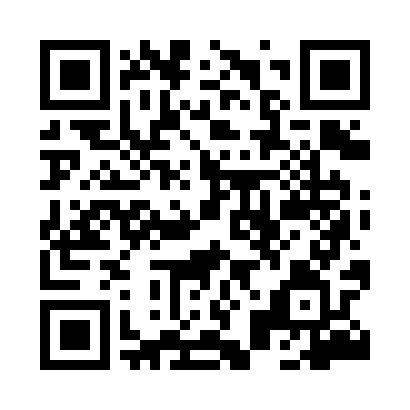 Prayer times for Loiny, PolandMon 1 Apr 2024 - Tue 30 Apr 2024High Latitude Method: Angle Based RulePrayer Calculation Method: Muslim World LeagueAsar Calculation Method: HanafiPrayer times provided by https://www.salahtimes.comDateDayFajrSunriseDhuhrAsrMaghribIsha1Mon4:126:0712:355:027:048:522Tue4:096:0512:345:037:058:543Wed4:066:0212:345:057:078:564Thu4:046:0012:345:067:088:585Fri4:015:5812:345:077:109:006Sat3:585:5612:335:087:129:027Sun3:565:5412:335:097:139:048Mon3:535:5212:335:107:159:069Tue3:505:4912:325:117:169:0810Wed3:475:4712:325:127:189:1111Thu3:445:4512:325:137:209:1312Fri3:425:4312:325:157:219:1513Sat3:395:4112:315:167:239:1714Sun3:365:3912:315:177:249:2015Mon3:335:3712:315:187:269:2216Tue3:305:3512:315:197:279:2417Wed3:275:3312:305:207:299:2718Thu3:245:3112:305:217:319:2919Fri3:215:2912:305:227:329:3120Sat3:185:2712:305:237:349:3421Sun3:155:2512:305:247:359:3622Mon3:125:2312:295:257:379:3923Tue3:095:2112:295:267:389:4124Wed3:065:1912:295:277:409:4425Thu3:035:1712:295:287:429:4626Fri3:005:1512:295:297:439:4927Sat2:575:1312:295:307:459:5228Sun2:545:1112:285:317:469:5429Mon2:515:1012:285:327:489:5730Tue2:485:0812:285:337:4910:00